от 13 мая 2020 года										№ 392О подготовке проекта планировки и межевания территории для размещения
 сетей канализации и станции биологической очистки в р.п. Вахтан городского округа город Шахунья Нижегородской областиВ соответствии со статьями 8.1, 8.2, 42, 43, 46 Градостроительного кодекса Российской Федерации, Правилами землепользования и застройки городской округа город Шахунья Нижегородской области, утвержденными решением Совета депутатов городского округа город Шахунья Нижегородской области 28.03.2014 
№ 29-11, Генеральным планом городского округа город Шахунья Нижегородской области, утвержденным решением Совета депутатов городского округа город Шахунья Нижегородской области 30.12.2013 № 26-1, администрация городского округа город Шахунья Нижегородской области  постановляет: Разрешить Управлению промышленности, транспорта, связи, жилищно-коммунального хозяйства, энергетики и архитектурной деятельности администрации городского округа город Шахунья Нижегородской области подготовку проекта планировки и межевания территории для размещения сетей канализации и станции биологической очистки в р.п. Вахтан городского округа город Шахунья Нижегородской области за счет средств администрации городского округа город Шахунья Нижегородской области. Установить, что проект планировки и межевания территории для размещения сетей канализации и станции биологической очистки в р.п. Вахтан городского округа город Шахунья Нижегородской области должен быть подготовлен не позднее восьми месяцев со дня издания настоящего постановления. Общему отделу администрации городского округа город Шахунья Нижегородской области обеспечить опубликование настоящего постановления в газете «Знамя Труда» и размещение на официальном сайте администрации городского округа город Шахунья Нижегородской области в информационно-телекоммуникационной сети «Интернет».4. Контроль за исполнением настоящего постановления возложить на заместителя главы администрации городского округа город Шахунья Нижегородской области С.А. Кузнецова.5. Настоящее постановление вступает в силу с момента его издания.Глава местного самоуправлениягородского округа город Шахунья						          Р.В.Кошелев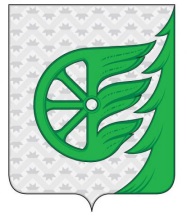 Администрация городского округа город ШахуньяНижегородской областиП О С Т А Н О В Л Е Н И Е